Anotace Text anotace. Klíčová slova: oddělit středníkemAnnotation Text. Key words:ÚvodSlovo úvodem. Název první kapitolyText kapitoly.Název první podkapitoly Text podkapitoly.Název třetího členění Text ve třetím členění.Název druhé podkapitolyText podkapitoly. Název třetího členění Text ve třetím členění. Název druhé kapitolyText kapitoly.Název první podkapitoly Text podkapitoly.Název třetího členění Text ve třetím členění.Název druhé podkapitolyText podkapitoly. Název třetího členění Text ve třetím členění. Závěr Text závěru. Seznam zkratek, obrázků, grafů, tabulek Použitá literaturaPřílohy Seminární práceSeminární práceObor / Předmět Obor / Předmět 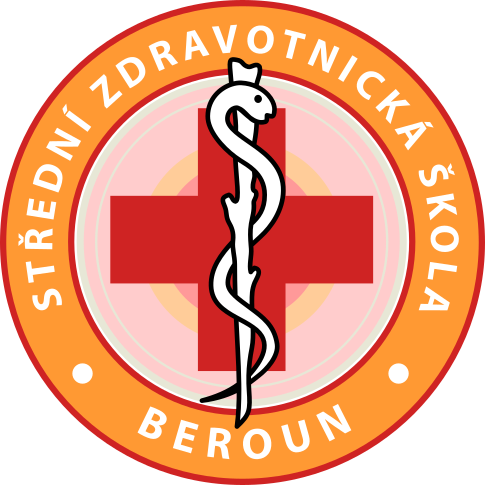 TémaTémaJméno a příjmení                                Beroun Rok